Пенсионный фонд Российской Федерации
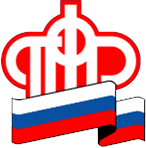 Отделение Пенсионного фонда по Ханты-Мансийскому автономному округу – ЮгрыНа Санкт-Петербургской бирже пройдет аукцион по размещению пенсионных накоплений в банковские депозиты23 июня Пенсионный фонд России проведет на Санкт-Петербургской валютной бирже отбор заявок банков по размещению в депозиты 195 млрд рублей резерва по обязательному пенсионному страхованию. Средства будут размещены на 178 дней с 24 июня до 19 декабря 2022 года по минимальной ставке 8,5% годовых. От одного банка принимается до пяти заявок, объем каждой не меньше 1 млрд рублей.Напомним, что средства обязательных и добровольных страховых взносов на накопительную пенсию подлежат инвестированию до момента передачи в управляющие компании и негосударственные пенсионные фонды. Инвестированию также подлежат средства резерва Пенсионного фонда России по обязательному пенсионному страхованию.Депозитные аукционы проводятся в соответствии с постановлением Правительства РФ и приказами Министерства финансов РФ, которые регламентируют порядок и критерии отбора банков, принимающих участие в аукционе. Подробнее о размещении пенсионных накоплений в банковские депозиты https://pfr.gov.ru/grazhdanam/pensions/pens_nak/bank_depozit/~630